АЛМАТИНСКИЙ ТЕХНОЛОГИЧЕСКИЙ УНИВЕРСИТЕТ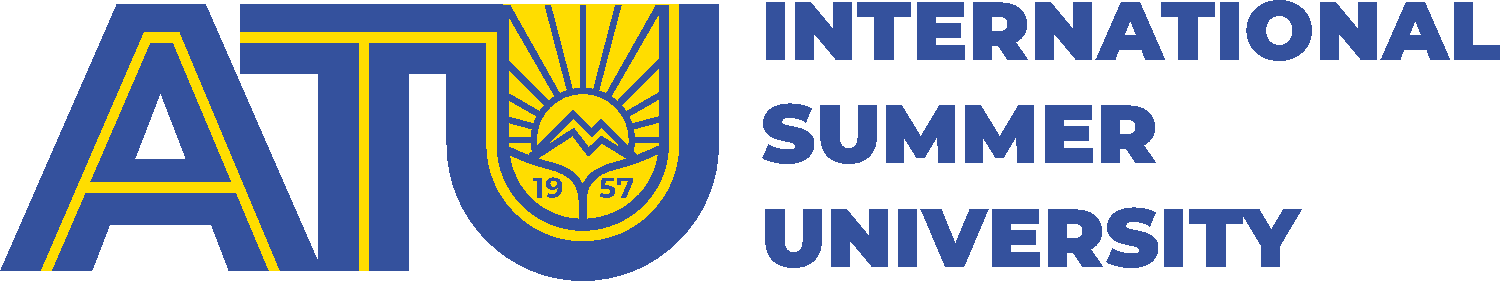 29 Mая – 02 Июня 2023Казахстан и Центральная Азия: современные экономические вызовы и трендыKАЗАХСТАНAЛМАТЫФакультет экономики и бизнесаМеждународный летний университет факультета экономики и бизнеса - это платформа для диалога между академическими группами, практиками, студентами и обществом относительно инновационных технологий в области экономики и бизнеса, включая ресторанный и гостиничный бизнес. Она включает в себя несколько лекций и мастер-классов для обсуждения важных вопросов будущего отрасли, таких как инновации, изменение ценностей среди потребителей, высокие требования к бизнесу и академической среде при подготовке кадров для индустрии гостеприимства. Ваше участие будет иметь для нас большое значение. Среди участников и спикеров Летней школы приглашены представители зарубежных университетов, международных компаний и представительств. Как участник, вы становитесь частью изменений. Ваша дискуссия важна как мнение о нашем общем будущем прямо здесь, в Казахстане.Преподаватели:Программа летнего университетаАбдигаппарова Сауле Биляловна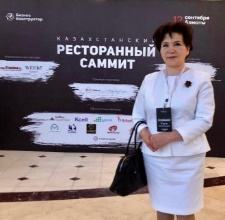 Доктор экономических наук, профессор, академик МАИН, практик в сфере ресторанного бизнеса, владелец ТОО «As-Timian»Балгабаева Зарема Бейбутовна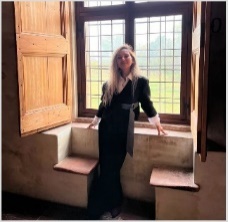 Бренд менеджер безалкогольного направления группы компаний Raimbek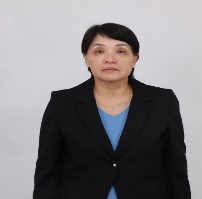 Джолдасбаева Гульнара КаримовнаДоктор экономических наук, профессор кафедры «Экономика и менеджмент». Работала начальником экономического отдела в коммерческой фирме, старшим научным сотрудником в НИИ, с 1998 по 2021 года работала в должностях декана, заведующего кафедрой в АТУ.Энеа Франца 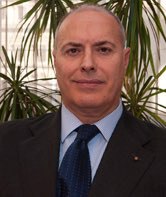 Вице-президент римского филиала Университета Мира при ООН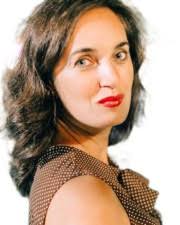 Елена РепманПрофессор университета Гульельмо Маркони, член научного совета лаборатории по устойчивому развитию института Эуриспес, докторант университета Никколо Кузано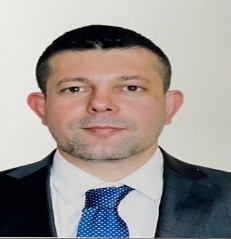 Абдурахман Зеки АрифиоглуВ период с 2006 по 2018 год он занимал должности директора кредитного департамента, управляющего филиалом, заместителя генерального директора и генерального менеджера в Казахстанском международном банке " Ziraat". С марта 2022 года работает старшим менеджером и финансовым координатором в частном секторе Казахстана.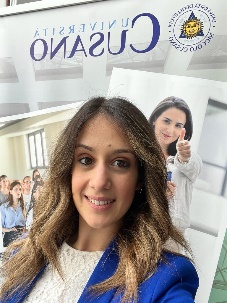 Виттория  Скализелектор докторант университета Никколо Кузано, Рим. Имеет большой практический опыт в сфере учета и аудита29 MayMonday09:30 – 09:35Приветствие, приглашение гостейУвакасова Лязат Татымкожаевна - Начальник управления по международным отношениям и академической мобильности Login: 663 036 8843Password: Qwerty123429 MayMonday09:35 – 09:50 Церемония открытияДокладчик: д.т.н., профессор Кулажанов Талгат Куралбекович – Ректор Алматинского Технологического УниверситетаДокладчик: д.т.н., профессор Нурахметов Бауржан Кумаргалиевич – Первый проректор Алматинского Технологического УниверситетаДокладчик: д.т.н., профессор – Байболова Ляззат Кемербековна Проректор по академическим вопросам Login: 663 036 8843Password: Qwerty123429 MayMonday09:50 – 10:35Абдигаппарова Сауле БиляловнаИнновационные тренды в сфере ресторанного бизнеса.  Login: 663 036 8843Password: Qwerty1234Аудитория: 40429 MayMonday10:40 – 11:25Абдигаппарова Сауле БиляловнаИнновационные тренды в сфере ресторанного бизнеса. Login: 663 036 8843Password: Qwerty1234Аудитория: 40429 MayMonday11:30 – 12:15Абдигаппарова Сауле БиляловнаИнновационные тренды в сфере ресторанного бизнеса. Login: 663 036 8843Password: Qwerty1234Аудитория: 40429 MayMonday12:35 – 13:20Абдигаппарова Сауле БиляловнаИнновационные тренды в сфере ресторанного бизнеса.Login: 663 036 8843Password: Qwerty1234Аудитория: 40430 MayTuesday09:50 – 10:35Балгабаева Зарема Бейбутовна Современные тенденции потребления безалкогольных напитков в Казахстане в рамках глобальных трендов Login: 663 036 8843Password: Qwerty1234Аудитория: 40430 MayTuesday10:40 – 11:25Балгабаева Зарема Бейбутовна Современные тенденции потребления безалкогольных напитков в Казахстане в рамках глобальных трендовLogin: 663 036 8843Password: Qwerty1234Аудитория: 40430 MayTuesday11:30 – 12:15Балгабаева Зарема Бейбутовна Современные тенденции потребления безалкогольных напитков в Казахстане в рамках глобальных трендовLogin: 663 036 8843Password: Qwerty1234Аудитория: 40430 MayTuesday12:35 – 13:20Балгабаева Зарема Бейбутовна Современные тенденции потребления безалкогольных напитков в Казахстане в рамках глобальных трендовLogin: 663 036 8843Password: Qwerty1234Аудитория: 40431 MayWednesday09:50 – 10:35Джолдасбаева Гульнара КаримовнаМетоды управления затратами: современные подходы и проблемы применения на предприятияхLogin: 663 036 8843Password: Qwerty1234Аудитория: 404Джолдасбаева Гульнара КаримовнаМетоды управления затратами: современные подходы и проблемы применения на предприятияхLogin: 663 036 8843Password: Qwerty1234Аудитория: 40431 MayWednesday10:40 – 11:25Джолдасбаева Гульнара КаримовнаМетоды управления затратами: современные подходы и проблемы применения на предприятиях Login: 663 036 8843Password: Qwerty1234Аудитория: 404Джолдасбаева Гульнара КаримовнаМетоды управления затратами: современные подходы и проблемы применения на предприятиях Login: 663 036 8843Password: Qwerty1234Аудитория: 40431 MayWednesday11:30 – 12:15Джолдасбаева Гульнара КаримовнаМетоды управления затратами: современные подходы и проблемы применения на предприятияхLogin: 663 036 8843Password: Qwerty1234Аудитория: 404Джолдасбаева Гульнара КаримовнаМетоды управления затратами: современные подходы и проблемы применения на предприятияхLogin: 663 036 8843Password: Qwerty1234Аудитория: 40431 MayWednesday12:35 – 13:20Джолдасбаева Гульнара КаримовнаМетоды управления затратами: современные подходы и проблемы применения на предприятияхLogin: 663 036 8843Password: Qwerty1234Аудитория: 404Джолдасбаева Гульнара КаримовнаМетоды управления затратами: современные подходы и проблемы применения на предприятияхLogin: 663 036 8843Password: Qwerty1234Аудитория: 40401 June Thursday09:50 – 10:35Энеа Франца, Елена РепманArtificial intelligence for the digital transformation of the NSR and issues of ethicsLogin: 663 036 8843Password: Qwerty1234Аудитория: 404Энеа Франца, Елена РепманArtificial intelligence for the digital transformation of the NSR and issues of ethicsLogin: 663 036 8843Password: Qwerty1234Аудитория: 40401 June Thursday10:40 – 11:25Энеа Франца, Елена РепманArtificial intelligence for the digital transformation of the NSR and issues of ethicsLogin: 663 036 8843Password: Qwerty1234Аудитория: 404Энеа Франца, Елена РепманArtificial intelligence for the digital transformation of the NSR and issues of ethicsLogin: 663 036 8843Password: Qwerty1234Аудитория: 40401 June Thursday11:30 – 12:15Энеа Франца, Елена РепманArtificial intelligence for the digital transformation of the NSR and issues of ethicsLogin: 663 036 8843Password: Qwerty1234Аудитория: 404Энеа Франца, Елена РепманArtificial intelligence for the digital transformation of the NSR and issues of ethicsLogin: 663 036 8843Password: Qwerty1234Аудитория: 40401 June Thursday12:35 – 13:20Энеа Франца, Елена РепманArtificial intelligence for the digital transformation of the NSR and issues of ethicsLogin: 663 036 8843Password: Qwerty1234Аудитория: 404Энеа Франца, Елена РепманArtificial intelligence for the digital transformation of the NSR and issues of ethicsLogin: 663 036 8843Password: Qwerty1234Аудитория: 40402 June Friday09:50 – 10:35Абдурахман Зеки АрифиоглуPossible problems in corporate governance processLogin: 663 036 8843Password: Qwerty1234Аудитория: 404Абдурахман Зеки АрифиоглуPossible problems in corporate governance processLogin: 663 036 8843Password: Qwerty1234Аудитория: 40402 June Friday10:40 – 11:25Абдурахман Зеки АрифиоглуPossible problems in corporate governance processLogin: 663 036 8843Password: Qwerty1234Аудитория: 404Абдурахман Зеки АрифиоглуPossible problems in corporate governance processLogin: 663 036 8843Password: Qwerty1234Аудитория: 40402 June Friday11:30 – 12:15Виттория  Скализе The role of small and medium enterprises in digital transformation processes"Login: 663 036 8843Password: Qwerty1234Аудитория: 404Виттория  Скализе The role of small and medium enterprises in digital transformation processes"Login: 663 036 8843Password: Qwerty1234Аудитория: 40402 June Friday12:35 – 13:20Виттория  Скализе The role of small and medium enterprises in digital transformation processes"Login: 663 036 8843Password: Qwerty1234Аудитория: 404Виттория  Скализе The role of small and medium enterprises in digital transformation processes"Login: 663 036 8843Password: Qwerty1234Аудитория: 40402 June Friday13.30 – 13:40Церемония закрытия Докладчик: д.т.н., профессор Нурахметов Бауржан Кумаргалиевич – Первый проректор Алматинского Технологического Университета Login: 663 036 8843Password: Qwerty1234Церемония закрытия Докладчик: д.т.н., профессор Нурахметов Бауржан Кумаргалиевич – Первый проректор Алматинского Технологического Университета Login: 663 036 8843Password: Qwerty123402 June Friday13:40 – 13:50Вручение сертификатов участникам Увакасова Лязат Татымкожаевна  - Начальник управления по международным отношениям и академической мобильностиLogin: 663 036 8843Password: Qwerty1234Вручение сертификатов участникам Увакасова Лязат Татымкожаевна  - Начальник управления по международным отношениям и академической мобильностиLogin: 663 036 8843Password: Qwerty1234